В соответствии с Федеральным законом от 06 октября 2003 года № 131-ФЗ «Об общих принципах организации местного самоуправления в Российской Федерации» и в целях разработки комплекса мероприятий, решения организационных вопросов по преобразованию муниципального образования муниципального района «Печора» в муниципальный округСоздать рабочую группу по преобразованию муниципального образования муниципального района «Печора» в муниципальный округ согласно приложению. Контроль за выполнением настоящего распоряжения возложить на заместителя руководителя администрации муниципального района «Печора» Дячук Т.И.Настоящее распоряжение подлежит размещению на официальном сайте администрации муниципального района «Печора».Глава муниципального района-руководитель администрации                                                                          В.А. СеровПриложение к распоряжению администрации МР «Печора»от « 7 » апреля 2021 г. № 256  - рСоставрабочей группы по преобразованию муниципального образования муниципального района «Печора» в муниципальный округ______________________________________            АДМИНИСТРАЦИЯ МУНИЦИПАЛЬНОГО РАЙОНА «ПЕЧОРА»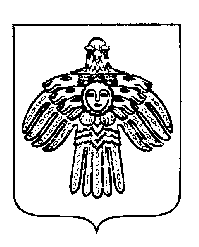 «ПЕЧОРА»  МУНИЦИПАЛЬНÖЙ  РАЙОНСААДМИНИСТРАЦИЯ РАСПОРЯЖЕНИЕТШÖКТÖМРАСПОРЯЖЕНИЕТШÖКТÖМРАСПОРЯЖЕНИЕТШÖКТÖМ« 7 » апреля  2021 г.г. Печора,  Республика Коми           №   256  - р  О создании рабочей группы по преобразованию муниципального образования муниципального района «Печора» в муниципальный округСеров Валерий Анатольевич- глава муниципального района – руководитель администрации, председатель рабочей группы;Дячук Татьяна Ивановна- заместитель руководителя администрации, заместитель председателя рабочей группы;Романова Виктория Алексеевна- начальник отдела организационной работы и взаимодействия с органами местного самоуправления поселений, секретарь рабочей группы.Члены рабочей группы:Гапонько Владимир Витальевич- глава СП «Каджером» (по согласованию);Гапонько Анастасия Павловна- глава СП «Чикшино» (по согласованию);Головина Вера Геннадьевна- глава СП «Приуральское» (по согласованию);Горбунов Сергей Владимирович- руководитель администрации ГП «Путеец» (по согласованию);Добротворская Екатерина Витальевна- главный архитектор администрации МР «Печора»;Ивашевская Татьяна Игоревна- начальник отдела жилищно-коммунального хозяйства;Канищев Андрей Юрьевич- заместитель руководителя администрации;Чупрова Ольга Владимировна- и.о. заведующего сектором городского хозяйства и благоустройства;Павленко Сергей Иванович- заведующий сектором дорожного хозяйства и транспорта;Павлова Надежда Алексеевна- и.о. руководителя администрации ГП «Кожва» (по согласованию);Собянина Александра Михайловна- начальник отдела экономики и инвестиций;Умеренкова Лидия Николаевна- начальник отдела правовой работы;Угловская Ирина Александровна - начальник управления финансов муниципального района «Печора»;Ускова  Татьяна Леонидовна- заместитель руководителя администрации;Хохлов Константин Юрьевич- глава СП «Озерный» (по согласованию);Шабанов Александр Исаевич- глава ГП «Печора» – председатель Совета поселения (по согласованию);Яковина Галина Сергеевна- председатель комитета по управлению муниципальной собственностью муниципального района «Печора».